Załącznik Nr 5 do SIWZ UMOWA - Projektw sprawie zamówienia publicznego nr PZ.272…..2020zawarta w dniu ............................... 2020 r. w Urzędzie Miasta i Gminy w Drobinie, pomiędzy: Miastem i Gminą Drobin z siedzibą w Drobinie, ul. Marszałka Piłsudskiego 12, 09 – 210 Drobin, posiadającą NIP 7743211442, reprezentowaną przez: Andrzeja Samoraja 			- Burmistrza Miasta i Gminy Drobinprzy kontrasygnacie: Renaty Łukaszewskiej			- Skarbnika Miasta i Gminy Drobinzwaną w dalszej części umowy Zamawiającym, a firmą .....................................................................................................................................................mającą siedzibę ....................................................................................................................................   działającą na podstawie.........................................................................................................................reprezentowaną przez:...........................................................................................................................zwaną w dalszej części umowy Wykonawcą§1 W wyniku przeprowadzonego postępowania w trybie przetargu nieograniczonego – art. 10 ust. 1 oraz art. 39 - 46 ustawy z dn. 29.01.2004 r. Prawo zamówień publicznych o wartości nie przekraczającej wyrażonej w złotych równowartości kwoty określonej  w przepisach wydanych na podstawie art. 11 ust. 8 ustawy Prawo zamówień publicznych  (t.j. Dz. U. z 2019 r., poz. 1843) i wyborze oferty najkorzystniejszej powierza sie Wykonawcy realizację zadania inwestycyjnego pn. „Przebudowa drogi gminnej w miejscowości Sokolniki”.Szczegółowy opis zakresu prac oraz technologię wykonania robót określa projekt budowlany, STWiOR, kosztorys ofertowy Wykonawcy i zapisy SIWZ.Roboty należy wykonać zgodnie z obowiązującym prawem budowlanym, normami i przepisami.Wykonawca oświadcza, że:otrzymał od Zamawiającego komplet dokumentacji, o której mowa w pkt. 2,zapoznał się z dokumentacją projektową, przedmiarem robót, specyfikacja techniczną wykonania i odbioru robót i uznaje je za wystarczające do realizacji przedmiotowego zamówienia.§2 Zakres zamówienia obejmuje: Przedmiotem zamówienia jest wykonanie inwestycji o nawierzchni z mieszanek mineralno-bitumicznych na powierzchni 2 211,00 m2 i długości 653,00 m, zlokalizowanego na terenie gminy Drobin w obrębie ewidencyjnym Sokolniki na działce nr 63. Teren na którym jest projektowany obiekt budowlany położony jest poza terenami wymagającymi szczególnej ochrony konserwatorskiej.W sytuacji wystąpienia kolizji nieprzewidzianej do usunięcia w projekcie (np. istniejące urządzenia podziemne na małych głębokościach) Wykonawca robót jest zobowiązany powiadomić o tym fakcie Inspektora nadzoru, a także Właściciela danej sieci oraz w porozumieniu z nim w odpowiedni sposób zabezpieczyć to urządzenie. Należy zastosować się do wszystkich zaleceń i uwag wskazanych w uzgodnieniach.Wykonawca zobowiązany jest do zamontowania w widocznym miejscu zrealizowanej inwestycji tablicy informującej o dofinansowaniu realizacji zadania o wymiarach 700mm x 900mm zawieszonej na ustawionym w tym celu słupku. Wzór tablicy znajduje się na stronie internetowej www.mazovia.pl. Pomocniczo Załącznik Nr 13.Odbiory robót zanikających i ulegających zakryciu powinny być przeprowadzone w czasie umożliwiającym wykonanie ewentualnych poprawek bez hamowania postępu prac.Szczegółowy opis wykonania i zakres robót zawarty jest w projektach budowlanych oraz specyfikacji technicznej wykonania i odbioru robót budowlanych, stanowiących załączniki do SIWZ oraz Polskich normach lub aprobatach technicznych, warunkach technicznych wykonawstwa i odbioru robót.Szczegółowy opis zamówienia zawarty jest w: Projekcie budowlanym – Materiały do zgłoszenia „Przebudowa drogi gminnej w miejscowości Sokolniki”, Specyfikacjach technicznych wykonania i odbioru robót,Przedmiarach robót. Teren na którym jest projektowany obiekt budowlany położony jest poza terenami wymagającymi szczególnej ochrony konserwatorskiej.W sytuacji wystąpienia kolizji nieprzewidzianej do usunięcia w projekcie (np. istniejące urządzenia podziemne na małych głębokościach) Wykonawca robót jest zobowiązany powiadomić o tym fakcie Inspektora nadzoru, a także Właściciela danej sieci oraz w porozumieniu z nim w odpowiedni sposób zabezpieczyć to urządzenie. Należy zastosować się do wszystkich zaleceń i uwag wskazanych w uzgodnieniach.Projekt stałej organizacji ruchu stanowi odrębne opracowanie. Wykonawca wykona, zatwierdzi, wprowadzi i utrzyma na czas wykonywania robót polegających na przebudowie drogi projekt czasowej organizacji ruchu.Wykonawca zobowiązany jest do zamontowania w widocznym miejscu zrealizowanej inwestycji tablicy informującej o dofinansowaniu realizacji zadania o wymiarach 700mmx900mm zawieszonej na ustawionym w tym celu słupku. Wzór tablicy znajduje się na stronie internetowej www.mazovia.pl. Pomocniczo Załącznik Nr 13.Odbiory robót zanikających i ulegających zakryciu powinny być przeprowadzone w czasie umożliwiającym wykonanie ewentualnych poprawek bez hamowania postępu prac.Szczegółowy opis wykonania i zakres robót zawarty jest w projektach budowlanych oraz specyfikacji technicznej wykonania i odbioru robót budowlanych, projekcie stałej organizacji ruchu stanowiących załączniki do SIWZ oraz Polskich normach lub aprobatach technicznych, warunkach technicznych wykonawstwa i odbioru robót.Prace objęte przedmiotem zamówienia muszą być zgodne ze sztuką budowlaną i opisem technicznym z jednoczesnym obowiązkiem analizy dokumentacji projektowej. Wykonawca ponosi pełną odpowiedzialność za skutki braku lub mylnego rozpoznania warunków realizacji zamówienia.Na terenie, na którym prowadzone będą roboty mogą znajdować się niezainwentaryzowane urządzenia melioracyjne — sieci drenarskie. Wykonawca połączy lub odtworzy wszystkie ciągi drenarskie zniszczone podczas wykonywania robót. Przedmiotowe prace przed zakryciem należy zgłosić inspektorowi nadzoru w celu spisania stosownego protokołu.Podstawę do sporządzenia oferty cenowej stanowi opis przedmiotu zamówienia i dokumentacja projektowa. Dołączony do niniejszej specyfikacji przedmiar robót stanowi wyłącznie materiał pomocniczy i służy jedynie do opisu przedmiotu zamówienia, nie jest natomiast podstawą do określenia ceny przedmiotu zamówienia. Z uwagi na to, że umowa na roboty będzie umową ryczałtową w przypadku wystąpienia w trakcie prowadzenia robót większej ilości robót w jakiejkolwiek pozycji nie będzie to mogło być uznane za roboty dodatkowe z żądaniem dodatkowego wynagrodzenia.Jeżeli w dokumentach przetargowych dokonano opisu przedmiotu zamówienia za pomocą znaków towarowych, patentów lub pochodzenia, to w związku z treścią art. 29 ust. 3 ustawy Prawo Zamówień Publicznych, Zamawiający nie ogranicza możliwości zastosowania przez Wykonawcę urządzeń i materiałów równoważnych, o parametrach nie gorszych od opisanych w dokumentacji projektowej. W przypadku zastosowania rozwiązania równoważnego Wykonawca jest zobowiązany wykazać w ofercie, na podstawie art. 30 ust. 5 ustawy z dnia 29 stycznia 2004 r. - Prawo zamówień publicznych (Dz. U z 2019 r., poz. 1843), że oferowane przez niego prace (materiał, urządzenia, roboty) spełniają wymagania określone przez Zamawiającego w zakresie: gabarytów i konstrukcji (wielkość, rodzaj, właściwości fizyczne oraz liczba elementów składowych),  charakteru użytkowego (tożsamość funkcji),  parametrów technicznych (wytrzymałość, trwałość, dane techniczne, konsultacje).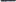 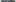 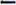 W przypadku spełnienia powyższych warunków Zamawiający dopuszcza stosowanie rozwiązań równoważnych. Jednocześnie Zamawiający informuje, że ciężar dowodu spełnia warunku „równoważności” spoczywa na Wykonawcy. Jeżeli prace zaoferowane przez Wykonawcę jako równoważne nie będą — w świetle przedłożonych przez Wykonawcę dokumentów - równoważne zgodnie z powyższymi zasadami, oferta tego Wykonawcy zostanie odrzucona jako nie odpowiadająca treści Specyfikacji Istotnych Warunków Zamówienia.Całość zamówienia należy wykonać zgodnie z obowiązującymi przepisami PBUE oraz Polską Normą.Ponadto Wykonawca w ramach przedmiotu zamówienia skalkuluje w cenie ofertowej m.in.: obsługę geodezyjną inwestycji, w tym wykonanie inwentaryzacji powykonawczej, zorganizowanie i przeprowadzenie niezbędnych prób, pomiarów, badań wynikających z prawa budowlanego, zorganizowanie zaplecza budowy i zlikwidowanie go po zakończeniu budowy, ochronę znajdującego się na terenie budowy mienia oraz zapewnienie warunków bezpieczeństwa pracy, zabezpieczenie i ochronę przed zniszczeniem znajdującego się na budowie i nie podlegającego likwidacji zadrzewienia, skarp i innych elementów zagospodarowania terenu oraz istniejących instalacji i urządzeń wraz z przywróceniem terenu do stanu pierwotnego, wykonanie co najmniej 5 zdjęć (wykonane na różnym etapie inwestycji, kolorowych, dobrej jakości) ilustrujących przebieg przedsięwzięcia i osiągnięcie efektu ekologicznego w postaci elektronicznej na płycie CD, 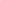 usunięcie ewentualnych szkód powstałych w czasie realizacji przedmiotu umowy, z przyczyn leżących po stronie Wykonawcy oraz przywróceniem terenu do stanu pierwotnego sporządzenie kosztorysu powykonawczego robót po ich zakończeniu, sporządzenie kosztorysu powykonawczego robót po ich zakończeniu.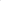 Wykonawca gwarantuje wykonanie przedmiotu zamówienia pod kierownictwem osób posiadających wymagane przygotowanie zawodowe do pełnienia samodzielnych funkcji technicznych w budownictwie. Zamawiający stosownie do art. 29 ust. 3a ustawy, wymaga zatrudnienia przez Wykonawcę lub podwykonawcę na podstawie umowy o pracę osób wykonujących czynności wskazane w kosztorysie ofertowym, które umożliwią wykonanie umowy zgodnie z jej przedmiotem, jeżeli wykonanie tych czynności polega na wykonaniu pracy w rozumieniu przepisów kodeksu pracy, o ile czynności te nie będą wykonywane przez osobę w ramach prowadzonej działalności gospodarczej ( Ustawa z dnia 26 czerwca 1974 r. Kodeks pracy - Dz. U. z 2019 r., poz. 1040 z późn. zm.).W trakcie realizacji zamówienia zamawiający uprawniony jest do wykonywania czynności kontrolnych wobec wykonawcy odnośnie spełniania przez wykonawcę lub podwykonawcę wymogu zatrudnienia na podstawie umowy o pracę osób wykonujących wskazane w punkcie 14 czynności. Zamawiający uprawniony jest w szczególności do:żądania oświadczeń i dokumentów w zakresie potwierdzenia spełniania ww. wymogów i dokonywania ich oceny,żądania wyjaśnień w przypadku wątpliwości w zakresie potwierdzenia spełniania ww. wymogów,przeprowadzania kontroli na miejscu wykonywania świadczenia.W trakcie realizacji zamówienia na każde wezwanie zamawiającego w wyznaczonym w tym wezwaniu terminie wykonawca przedłoży zamawiającemu wskazane poniżej dowody w celu potwierdzenia spełnienia wymogu zatrudnienia na podstawie umowy o pracę przez wykonawcę lub podwykonawcę osób wykonujących wskazane w punkcie 13 czynności w trakcie realizacji zamówienia:oświadczenie wykonawcy lub podwykonawcy o zatrudnieniu na podstawie umowy o pracę osób wykonujących czynności, których dotyczy wezwanie zamawiającego. Oświadczenie to powinno zawierać w szczególności: dokładne określenie podmiotu składającego oświadczenie, datę złożenia oświadczenia, wskazanie, że objęte wezwaniem czynności wykonują osoby zatrudnione na podstawie umowy o pracę wraz ze wskazaniem liczby tych osób, rodzaju umowy o pracę i wymiaru etatu oraz podpis osoby uprawnionej do złożenia oświadczenia w imieniu wykonawcy lub podwykonawcy;zaświadczenie właściwego oddziału ZUS, potwierdzające opłacanie przez wykonawcę lub podwykonawcę składek na ubezpieczenia społeczne i zdrowotne z tytułu zatrudnienia na podstawie umów o pracę za ostatni okres rozliczeniowy;Z tytułu niespełnienia przez wykonawcę lub podwykonawcę wymogu zatrudnienia na podstawie umowy o pracę osób wykonujących wskazane w punkcie 13 czynności zamawiający przewiduje sankcję w postaci obowiązku zapłaty przez wykonawcę kary umownej w wysokości określonej w istotnych postanowieniach umowy w sprawie zamówienia publicznego. Niezłożenie przez wykonawcę w wyznaczonym przez zamawiającego terminie żądanych przez zamawiającego dowodów w celu potwierdzenia spełnienia przez wykonawcę lub podwykonawcę wymogu zatrudnienia na podstawie umowy o pracę traktowane będzie jako niespełnienie przez wykonawcę lub podwykonawcę wymogu zatrudnienia na podstawie umowy o pracę osób wykonujących wskazane w punkcie 12 czynności.Powyższy wymóg dotyczy również podwykonawców wykonujących wskazane wyżej prace (art. 29 ust. 3a ustawy Pzp). Nie wypełnienie zobowiązań dotyczących zatrudniania osób może być podstawą do wypowiedzenia przez Zamawiającego umowy z przyczyn leżących po stronie wykonawcy.Wyroby budowlane użyte do wykonania robót muszą odpowiadać wymaganiom określonym w obowiązujących przepisach, tj. ustawie z dnia 16 kwietnia 2004 r. o wyrobach budowlanych (Dz. U. z 2020 r., poz. 215), ustawie z dnia 7 lipca 1994 r. Prawo budowlane (Dz. U. z 2019 r. poz. 1186 z późn.Warunki realizacji robót:Przedmiot zamówienia należy wykonać zgodnie z zapisami siwz, projektem budowlanym, specyfikacjami technicznymi wykonania i odbioru robót, przedmiarem robót, obowiązującymi normami, warunkami technicznymi wykonania robót, wiedzą i sztuką budowlaną, przepisami w zakresie bezpieczeństwa i higieny pracy, przepisami przeciwpożarowymi, stosując się do poleceń inspektora nadzoru inwestorskiego.Wykonawca przed wbudowaniem materiałów ( w celu dokonania kontroli ) zobowiązany jest do przedstawienia	Inspektorowi	nadzoru	dokumentów, potwierdzających parametry tych materiałów.Wykonawca ma obowiązek zorganizować i przeprowadzić roboty w sposób bezpieczny, niestwarzający zagrożenia dla osób przebywających na terenie inwestycji, zgodny z załączoną informacją dotyczącą bezpieczeństwa i ochrony zdrowia.Wykonawca wykona przedmiot umowy z materiałów własnych.Wykonawca	po	podpisaniu	umowy, w terminie 7 dni roboczych	dostarczy Zamawiającemu:•uproszczony kosztorys wraz z tabelą wartości elementów scalonych, który będzie stanowił załącznik do umowy,•do akceptacji harmonogram rzeczowo – finansowy uwzględniający terminy realizacji poszczególnych etapów prac, który będzie stanowił załącznik do umowy,•opłaconą polisę ubezpieczeniową obejmującą ubezpieczenie od odpowiedzialności cywilnej, a w przypadku jej braku-inny dokument potwierdzający, że Wykonawca jest ubezpieczony od odpowiedzialności cywilnej w zakresie prowadzonej działalności związanej z przedmiotem zamówienia na sumę ubezpieczenia nie mniejszą niż 100.000,00zł ( słownie: sto tysięcy złotych zero groszy).Ubezpieczeniu winny podlegać w szczególności roboty objęte umową, urządzenia oraz wszelkie mienie ruchome związane bezpośrednio z wykonawstwem robót, odpowiedzialność cywilna za szkody oraz następstwa nieszczęśliwych wypadków dotyczące pracowników i osób trzecich, a powstałe w związku z prowadzonymi robotami, w tym także ruchem pojazdów mechanicznych. Ubezpieczenie powinno być ważne na cały okres realizacji niniejszego zamówienia. Zamawiający dopuszcza złożenie polisy wystawionej na czas krótszy niż okres realizacji zamówienia, wraz z pisemnym zobowiązaniem Wykonawcy do utrzymania ciągłości ubezpieczenia przez cały okres realizacji umowy. W przypadku, gdy okres ubezpieczenia jest krótszy niż okres realizacji przedmiotu umowy, przed wygaśnięciem obowiązującej polisy Wykonawca zobowiązany jest przedłożyć Zamawiającemu aneks do polisy lub inną polisę zawartą na nie gorszych warunkach w terminie 7 dni przed upływem terminu ważności polisy. Wykonawca zobowiązany jest do przekazania Zamawiającemu kopii polisy ubezpieczeniowej poświadczonej „Za zgodność z oryginałem”.Zamawiający, do użytku własnego, zastrzega sobie prawo żądania od Wykonawcy powykonawczego zestawienia kosztów i ewentualnie innych zestawień po wykonawczych, rzeczowo – finansowych, wymaganych np. przez instytucję dofinansowującą realizację zadania, w tym kosztorysu powykonawczego podpisanego przez Wykonawcę i Inspektora Nadzoru Inwestorskiego.Zamawiający dopuszcza możliwość zaoferowania materiałów równoważnych w stosunku do określonych w dokumentacji projektowej, tzn. nie gorszych, niż wskazane w opisie przedmiotu zamówienia, przy czym nie mogą być one o parametrach gorszych, niż parametry materiałów wskazanych przez Zamawiającego w projekcie, przedmiarze, szczegółowych specyfikacjach technicznych. Wykonawca, który powołuje się na rozwiązania równoważne opisywane przez Zamawiającego, jest obowiązany wykazać, że oferowane przez niego materiały budowlane spełniają wymagania określone przez Zamawiającego. W takiej sytuacji Zamawiający wymaga złożenia stosownych dokumentów potwierdzających parametry tych materiałów.  Wszelkie materiały określone w dokumentacji, pochodzące od konkretnych producentów, określają minimalne parametry jakościowe i cechy użytkowe, jakim muszą odpowiadać materiały, aby spełnić wymagania stawiane przez Zamawiającego. Użyte w dokumentacji przetargowej ewentualne nazwy materiałów nie są obowiązujące i należy przyjąć, iż stanowią wskazania/propozycje i mają na celu jedynie doprecyzowanie poziomu oczekiwań Zamawiającego w stosunku do określonego rozwiązania. Wyroby budowlane, które będą używane do realizacji przedmiotu zamówienia muszą spełniać wymagania wynikające z przepisów prawa, w tym w szczególności ustawy z dnia 16.04.2004 r. o wyrobach budowlanych oraz ustawy z dnia 07.07.1994 r. Prawo budowlane. Zamawiający posiada zgłoszenia zamiaru wykonania robót budowlanych wraz z informacjami Starostwa Powiatowego w Płocku upoważniającymi do rozpoczęcia zgłoszonych robót budowlanych. §3Termin rozpoczęcia realizacji przedmiotu zamówienia – niezwłocznie po podpisaniu umowy  i przekazaniu placu budowy przez Zamawiającego, Termin zakończenia realizacji przedmiotu zamówienia ustala się do dn. 15 października 2020 r.§4 Do obowiązków Zamawiającego należy: Wprowadzenie i protokolarne przekazanie Wykonawcy terenu robót w terminie do 14 dni od dnia podpisania umowy. Przekazanie dokumentacji projektowej z kopią zgłoszenia zamiaru wykonania robót budowlanych. Zapewnienie na swój koszt nadzoru inwestorskiego przez cały czas realizacji przedmiotu umowy, a w razie potrzeby i autorskiego. Inspektor nadzoru działa w imieniu Zamawiającego w zakresie przekazanych uprawnień  i obowiązków dotyczących sprawowania kontroli zgodności realizacji robót budowlanych  z dokumentacją projektową, zasadami wiedzy technicznej, przepisami prawa oraz postanowieniami umowy – w granicach określonych w ustawie Prawo budowlane.  Odebranie przedmiotu umowy po sprawdzeniu jego należytego wykonania. Terminowa zapłata wynagrodzenia za wykonane i odebrane prace. Zamawiający nie ponosi odpowiedzialności za mienie Wykonawcy zgromadzone na terenie wykonywanych robót. §5 Do obowiązków Wykonawcy należy: Protokolarne przejęcie terenu robót od Zamawiającego. Po jego przejęciu Wykonawca staje się odpowiedzialny za teren.  Zagospodarowanie terenu robót i jego zaplecza, łącznie z wyposażeniem w urządzenia na swój koszt  i ryzyko.  Zabezpieczenie terenu robót.  Dokonanie wszelkich uzgodnień z właściwymi służbami Zamawiającego, niezbędnych do realizacji niniejszej umowy.  Umożliwienie Zamawiającemu w każdym czasie wstępu na teren robót, kontroli realizowanych robót budowlanych, stosowanych w ich toku materiałów oraz innych okoliczności dotyczących bezpośredniej realizacji robót.  Zorganizowanie i ponoszenie ewentualnych kosztów odbiorów technicznych, pomiarów wynikających  z przepisów techniczno - budowlanych, w tym kosztów dozoru technicznego.  Ponoszenie odpowiedzialności za:  stan bhp, ochronę p.poż i dozór mienia na terenie robót, jak i za wszelkie szkody powstałe  w trakcie trwania robót na terenie przejętym od Zamawiającego lub mającym związek  z prowadzonymi robotami,  stosowanie i bezpieczeństwo wszelkich działań prowadzonych na terenie robót i poza nim,  a związanych z wykonywaniem przedmiotu umowy,  właściwe, nienaganne zachowanie pracowników Wykonawcy oraz obowiązkowy, oznakowany ubiór roboczy pracowników Wykonawcy,  szkody oraz następstwa nieszczęśliwych wypadków pracowników i osób trzecich powstałe  w związku z prowadzonymi robotami.  Wykonanie przedmiotu umowy z materiałów własnych odpowiadających wymaganiom określonym  w ustawie Prawo budowlane.  Zapewnienie na własny koszt transportu odpadów do miejsc ich wykorzystania lub utylizacji, łącznie z kosztami utylizacji. Do Wykonawcy, jako do wytwarzającego odpady – należy przestrzeganie przepisów prawnych wynikających z następujących ustaw:  ustawy z dnia 27.04.2001 r. Prawo ochrony środowiska,  ustawy z dnia 14.12.2012 r. o odpadach.  Terminowe wykonanie i przekazanie Zamawiającemu przedmiotu umowy.  Na każde wezwanie Zamawiającego, dostarczenie niezbędnych dokumentów potwierdzających parametry techniczne oraz wymagane normy stosowanych materiałów, w tym np. wyników oraz protokołów badań, sprawozdań i prób dotyczących realizowanego przedmiotu niniejszej umowy.  Zabezpieczenie instalacji, urządzeń i obiektów na terenie robót i w jej bezpośrednim otoczeniu, przed ich zniszczeniem lub uszkodzeniem w trakcie wykonywania robót.  Informowanie Zamawiającego o konieczności wykonania robót dodatkowych lub zamiennych 
w terminie 5 dni od daty stwierdzenia konieczności ich wykonania.Dbanie o porządek na terenie robót. Uporządkowanie terenu budowy po zakończeniu robót, zaplecza budowy, jak również terenów sąsiadujących zajętych lub użytkowanych przez Wykonawcę, w tym dokonanie na własny koszt renowacji zniszczonych lub uszkodzonych w wyniku prowadzonych prac obiektów, fragmentów terenu, dróg, nawierzchni lub instalacji.  Uzyskanie pisemnej zgody Projektanta lub Zamawiającego w przypadku zmiany materiałów występujących w projektach na inne, spełniających wszelkie wymagania techniczne oraz udowodnienie – na żądanie Zamawiającego lub Projektanta – równoważności użytych materiałów,Uwzględnienie wszystkich robót niezbędnych do prawidłowego zrealizowania zadania inwestycyjnego w kosztorysie ofertowym,Zabezpieczenie obsługi geodezyjnej obiektu (tyczenie, inwentaryzacja powykonawcza),Wykonanie kosztorysu powykonawczego,Wykonanie co najmniej 5 zdjęć (wykonane na różnym etapie inwestycji, kolorowych, dobrej jakości) ilustrujących przebieg przedsięwzięcia w postaci elektronicznej na płycie CD,Informowanie Zamawiającego o problemach technicznych lub okolicznościach, które mogą wpłynąć na jakość robót lub termin wskazany w § 3 ust. 2W przypadku wystąpienia kolizji z urządzeniami melioracji wodnych szczegółowych w tym konieczności ich przebudowy, Wykonawca uzyska niezbędne dokumenty zezwalające na prowadzenie prac od odpowiednich organów. Kserokopię dokumentów należy dołączyć do dokumentacji odbiorowej. Prace należy prowadzić pod nadzorem właściwej terenowo jednostki. Z wykonanej naprawy należy sporządzić dokumentację fotograficzną, załączyć do dokumentów odbiorowych z opisem i określeniem jego lokalizacji.  Wykonawca zobowiązany jest udzielić gwarancji jakości na zrealizowany przedmiot zamówienia na wykonane roboty budowlane oraz zastosowane materiały. Termin liczony będzie od daty końcowego odbioru robót budowlanych i podpisania (bez uwag) protokołu końcowego. Kompletowanie w trakcie realizacji robót wszelkiej dokumentacji zgodnie z przepisami Prawa budowlanego oraz przygotowanie do odbioru końcowego kompletu dokumentów niezbędnych przy odbiorze.  Usunięcie wszelkich wad i usterek stwierdzonych przez nadzór inwestorski w trakcie trwania robót  w terminie nie dłuższym niż termin technicznie uzasadniony i konieczny do ich usunięcia.  Ponoszenie wyłącznej odpowiedzialności za wszelkie szkody będące następstwem niewykonania lub nienależytego wykonania przedmiotu umowy, które to szkody Wykonawca zobowiązuje się pokryć  w pełnej wysokości.  Wykonanie na własny koszt wszelkich prób, sprawdzeń, badań, w tym badań zagęszczenia gruntów. Wykonawca zapewni udział osoby posiadającej uprawnienia do kierowania robotami budowlanymi w specjalności drogowej. Osoba ta będzie pełnić funkcję kierownika budowy.  Osoba ta będzie uczestniczyć w wykonywaniu zamówienia i powinna posiadać uprawnienia budowlane zgodnie z ustawą z dnia 7 lipca 1994 r. Prawo budowlane oraz Rozporządzeniem Ministra Infrastruktury i Rozwoju z dnia 11.09.2014 r. w sprawie przygotowania zawodowego do wykonywania samodzielnych funkcji technicznych w budownictwie (Dz. U. z 2019 r. poz. 831) lub odpowiadające im ważne uprawnienia budowlane, które zostały wydane na podstawie wcześniej obowiązujących przepisów. Zgodnie z art. 12a ustawy Prawo budowlane samodzielne funkcje techniczne w budownictwie, określone w art. 12 ust. 1 ustawy mogą również wykonywać osoby, których odpowiednie kwalifikacje zawodowe zostały uznane na zasadach określonych w przepisach odrębnych. Regulację odrębną stanowią przepisy ustawy z dnia 22 grudnia 2015 r. o zasadach uznawania kwalifikacji zawodowych nabytych w państwach członkowskich Unii Europejskiej (Dz. U. z 2018 r. poz. 2272 ze zm.)wraz z aktualnym zaświadczeniem z właściwej Izby Samorządu Zawodowego potwierdzającym, że osoba której uprawnienia dotyczą jest wpisana na listę członków tej izby.  Wykonawca zobowiązuje się wyznaczyć do kierowania robotami osobę wskazaną w ofercie.  Zmiana osoby, o której mowa w pkt 21, w trakcie realizacji przedmiotu niniejszej umowy, musi być uzasadniona przez Wykonawcę na piśmie i wymaga zaakceptowania przez Zamawiającego. Zamawiający zaakceptuje taką zmianę w terminie 7 dni roboczych od daty przedłożenia propozycji wyłącznie wtedy, gdy kwalifikacje i doświadczenie wskazanej osoby będą spełniać warunki postawione w postępowaniu. Zaakceptowana przez Zamawiającego zmiana osoby, o której mowa wyżej, winna być potwierdzona pisemnie i nie wymaga aneksu do niniejszej umowy.  Kierownik budowy (robót) zobowiązany jest do prowadzenia dziennika budowy.  Kierownik budowy zobowiązany jest do opracowania Planu Bezpieczeństwa i Ochrony Zdrowia i działać będzie w granicach umocowania określonego w ustawie Prawo budowlane. §6 Strony ustalają, że obowiązującą ich formą wynagrodzenia, zgodnie ze specyfikacją istotnych warunków zamówienia oraz ofertą Wykonawcy wybraną w drodze przetargu nieograniczonego, jest cena ryczałtowa.Wynagrodzenie, o którym mowa w ust. 1 wyraża się w wysokości:Ustalone przez Strony wynagrodzenie stanowi cenę ryczałtową w rozumieniu art. 632 Kodeksu cywilnego i obejmuje wszystkie koszty związane z realizacją postanowień niniejszej umowy, wynikające z dokumentacji projektowej, jak również wszelkie inne koszty w nich nieujęte, a bez których nie można wykonać zamówienia. Wynagrodzenie obejmuje wszystkie roboty, wynikające z dokumentacji projektowej, SIWZ, istniejącego stanu terenu, opinii instytucji uzgadniających oraz wszelkie inne, włącznie z opłatami wszystkich świadczeń na rzecz usługodawców (opłaty za wodę, energię, obsługa geodezyjna, itp.), koszt doprowadzenia terenu budowy do stanu pierwotnego, w momencie zakończenia inwestycji.Wynagrodzenie uwzględnia wszystkie elementy inflacyjne w okresie realizacji przedmiotu umowy oraz wszystkie prace i czynności, które są niezbędne do osiągnięcia zakładanych parametrów technicznych inwestycji oraz przekazania jej do użytkowania, nawet gdyby nie były ujęte w przekazanych przedmiarach.Wynagrodzenie ryczałtowe zostało ustalone na podstawie sporządzonego przez Wykonawcę kosztorysu ofertowego. Wykonawca dokonał całościowej wyceny przedmiotu zamówienia na roboty określone w dokumentacji projektowej, na własną odpowiedzialność i ryzyko, z uwzględnieniem zapisów zawartych w STWiOR, dokumentacji projektowej oraz SIWZ.Niedoszacowanie, pominięcie oraz brak rozpoznania zakresu przedmiotu umowy nie może być podstawą do żądania zmiany wynagrodzenia ryczałtowego określonego w ust. 1 niniejszego paragrafu.Zamawiający zastrzega sobie prawo do rezygnacji z niektórych robót i elementów, których wykonanie okaże się zbędne dla prawidłowej realizacji przedmiotu umowy, jak również do wprowadzenia robót zamiennych.W przypadku robót zamiennych wynagrodzenie za te roboty ustalane będzie wg ust. 11, natomiast ryczałt, o którym mowa w ust. 2 ulegnie zmianie o różnicę wartości robót zamiennych ustalonych kosztorysem powykonawczym (zatwierdzonym przez Inspektora Nadzoru) i wartości ryczałtowej tego zakresu (przedmiotu odbioru lub elementu rozliczeniowego), zamiast którego wykonane będą roboty zamienne.W przypadku zaniechania przez Zamawiającego wykonania niektórych robót, o których mowa w ust. 7, wynagrodzenie ryczałtowe z ust. 2 zostanie pomniejszone o wartość ryczałtową elementu, którego dotyczą roboty zaniechane, przyjętą w kosztorysie ofertowym Wykonawcy.W przypadku konieczności wykonania zamówienia dodatkowego, nieobjętego zamówieniem podstawowym (art. 144 ust. 2 ustawy Prawo zamówień publicznych), Wykonawca zobowiązuje się wykonać te roboty w ramach zmiany postanowień zawartej umowy.  W przypadku, o którym mowa w ust. 8 i 10 podstawą do sporządzenia kosztorysu jest zastosowanie wskaźników cenotwórczych (R, Ko, Kz, zysk), przyjętych w ofercie Wykonawcy dla zamówienia podstawowego. Ceny materiałów i sprzętu ustalone zostaną na poziomie nieprzekraczającym średnich cen wyd. SEKOCENBUD, z okresu realizacji robót. W przypadku braku w w/w biuletynie cen materiałów i pracy sprzętu, koniecznych do wbudowania i zastosowania przy realizacji omawianych robót – przyjęte przez Wykonawcę ceny wymagają akceptacji Zamawiającego. Ryczałt za przedmiot umowy nie ulega zmianie w przypadku przedłużenia terminu realizacji umowy.Wykonawca oświadcza, że jest płatnikiem podatku VAT uprawnionym do wystawienia faktury VAT.  Zamawiający oświadcza, że jego Numer Identyfikacji Podatkowej jest następujący 7743211442.Wykonawca zobowiązany jest do wskazania w wystawionej fakturze numeru umowy, której faktura dotyczy.Rozliczenie wynagrodzenia za wykonanie przedmiotu umowy nastąpi fakturą końcową po zrealizowaniu całości zamówienia, płatną po protokolarnym odbiorze końcowym robót objętych przedmiotem zamówienia i złożeniu przez Wykonawcę faktury płatnej w terminie 30 dni przelewem na rachunek bankowy Wykonawcy wskazany w przedmiotowym dokumencie.Zgodnie z art. 4 ustawy o elektronicznym fakturowaniu w zamówieniach publicznych, koncesjach na roboty budowlane lub usługi oraz partnerstwie publiczno-prywatnym (Dz. U. z 2019 r., poz. 2191 ze zm.), Zamawiający jest obowiązany do odbierania od wykonawcy ustrukturyzowanych faktur elektronicznych przesłanych za pośrednictwem platformy, Wykonawca natomiast nie jest obowiązany do wysyłania ustrukturyzowanych faktur elektronicznych do zamawiającego za pośrednictwem platformy. W związku z powyższym Wykonawca poinformuje Zamawiającego o zamiarze złożenia ustrukturyzowanej faktury w terminie 7 dni przed szacowanym terminem złożenia przedmiotowego dokumentu księgowego. Zamawiający niezwłocznie przekaże Wykonawcy informację o numerze konta na platformie służącej do przesłania ustrukturyzowanej faktury.  Podstawą wystawienia faktury, są:  protokół odbioru końcowego robót budowlanych,  oświadczenie o nie zaleganiu z płatnościami na rzecz Podwykonawców oraz oświadczenia Podwykonawców o otrzymaniu od Wykonawcy należnych im kwot wynagrodzenia za wykonane prace,  kopie faktur lub rachunków wystawionych przez zaakceptowanych przez Zamawiającego Podwykonawców i dalszych Podwykonawców za wykonane przez nich roboty, dostawy lub usługi, kopie przelewów bankowych potwierdzających dokonane płatności na rzecz Podwykonawców.  Jeżeli Wykonawca nie przedstawi wraz z fakturą VAT dokumentów, o których mowa w ust. 17, Zamawiający jest uprawniony do wstrzymania zapłaty należnego Wykonawcy wynagrodzenia do czasu przedłożenia przez Wykonawcę stosownych dokumentów. Wstrzymanie przez Zamawiającego zapłaty do czasu wypełnienia przez Wykonawcę powyższych wymagań, nie skutkuje niedotrzymaniem przez Zamawiającego terminu płatności i nie uprawnia Wykonawcy do żądania odsetek.  Za nieterminową płatność faktury, Wykonawca ma prawo naliczyć odsetki ustawowe. Za dzień zapłaty uważa się dzień obciążenia rachunku bankowego Zamawiającego. Zamawiający oświadcza, że będzie realizować płatności za faktury z zastosowanie mechanizmu podzielonej płatności, tzw. splitpayment. Podzieloną płatność, tzw. splitpayment stosuje się wyłącznie przy płatnościachbezgotówkowych, realizowanych za pośrednictwem polecenia przelewu lub poleceniazapłaty dla czynnych podatników VAT. Mechanizm podzielonej płatności niebędzie wykorzystywany do zapłaty za czynności lub zdarzenia pozostające poza  zakresem VAT (np. zapłata odszkodowania), a także za świadczenia zwolnione z VAT, opodatkowane stawką 0% lub objęte odwrotnym obciążeniem. Wykonawca oświadcza, że wyraża zgodę na dokonywanie przez Zamawiającego płatności  w systemie podzielonej płatności. Wykonawca oświadcza, że numer rachunku bankowego wskazany na fakturach wystawionych  w związku z realizacją umowy jest numerem podanym do Urzędu Skarbowego i jest właściwym dla dokonania rozliczeń na zasadach podzielonej płatności (splitpayment), zgodnie z przepisami ustawy z dnia 11 marca 2014 r o podatku od towarów i usług (Dz. U. z 2020 poz. 106). §7 Strony zgodnie postanawiają, że będą stosowane następujące rodzaje odbiorów robót:  odbiory robót zanikających i ulegających zakryciu dokonywane przez Inspektora nadzoru inwestorskiego,  odbiór końcowy dokonywany przez Komisję odbiorową.  Wykonawca powiadomi Zamawiającego pisemnie o gotowości do odbioru robót zanikowych i ulegających zakryciu oraz wykonanych elementów rozliczeniowych, składających się na przedmioty odbioru, a w przypadku odbioru końcowego – złoży jednocześnie wszystkie dokumenty niezbędne do odbioru końcowego przedmiotu umowy.Zamawiający w terminie 3 dni roboczych od daty zawiadomienia przystąpi do odbioru robót zanikowych, ulegających zakryciu i wykonanych elementów rozliczeniowych, składających się na przedmiot odbioru oraz w terminie 14 dni roboczych od daty zawiadomienia o zakończeniu robót – do odbioru końcowego przedmiotu umowy.Zamawiający powiadomi pisemnie Wykonawcę o terminie przystąpienia do odbioru, a w przypadku stwierdzenia braku gotowości do odbioru Zamawiający powiadomi pisemnie o tym fakcie Wykonawcę, wskazując jednocześnie podstawę uniemożliwiającą rozpoczęcie odbioru wykonanych robót i zaproponuje nowy termin.Wykonawca winien zgłaszać gotowość do odbiorów, o których mowa wyżej, wpisem do dziennika budowy.  Odbioru końcowego dokonuje się po całkowitym zakończeniu wszystkich robót składających się na przedmiot umowy. Podstawą zgłoszenia przez Wykonawcę gotowości do odbioru końcowego, będzie faktyczne wykonanie robót, potwierdzone w dzienniku budowy wpisem dokonanym przez Kierownika budowy potwierdzonym przez Inspektora nadzoru inwestorskiego.  Wraz ze zgłoszeniem do odbioru końcowego, Wykonawca przekaże Zamawiającemu następujące dokumenty:  wypełniony dziennik budowy zawierający m.in. potwierdzenie przez Inspektora nadzoru inwestorskiego zakończenia robót, oświadczenie Kierownika budowy o doprowadzeniu do należytego stanu i porządku terenu budowy, a także, w razie korzystania, również dróg oraz sąsiednich nieruchomości, oświadczenie Kierownika budowy o zgodności wykonania robót budowlanych z opisem przedmiotu zamówienia, zasadami współczesnej wiedzy technicznej oraz obwiązującymi normami i przepisami, inwentaryzację powykonawczą (lub oświadczenie o złożeniu inwentaryzacji w POGiK) w dwóch egzemplarzach, wyniki badań zagęszczenia gruntu,  dokumenty (atesty, certyfikaty, aprobaty techniczne, deklaracje zgodności) potwierdzające, że wbudowane wyroby budowlane są zgodne z ustawą Prawo budowlane (opisane i ostemplowane przez Kierownika budowy),  dokumenty gwarancyjne na użyte materiały,  inne dokumenty zgromadzone w trakcie wykonywania przedmiotu zamówienia, a odnoszące się do jego realizacji, zwłaszcza rysunki ze zmianami naniesionymi w trakcie realizacji zadania wraz z uzyskanymi decyzjami odpowiednich organów, inne niezbędne do rozpoczęcia czynności odbioru dokumenty, o ile są wymagane SIWZ, umową, dokumentacją projektową. W przypadku nie dostarczenia wszystkich dokumentów przez Wykonawcę, powiadomienie  o zakończeniu robót będzie uznane za bezskuteczne do momentu uzupełnienia ostatniego  z wymaganych dokumentów. Czas na wyznaczenie przez Zamawiającego odbioru końcowego będzie liczony od momentu uzupełnienia ostatniego z wymaganych dokumentów.  Jeżeli w toku czynności odbioru zostaną stwierdzone wady to Zamawiającemu przysługują następujące uprawnienia:jeżeli wady nadają się do usunięcia może odmówić odbioru do czasu usunięcia wad,jeżeli wady nie nadają się do usunięcia to:jeżeli nie uniemożliwiają one użytkowania przedmiotu odbioru zgodnie z przeznaczeniem Zamawiający może obniżyć odpowiednio wynagrodzenie,jeżeli uniemożliwiają użytkowanie zgodnie z przeznaczeniem, Zamawiający może odstąpić od umowy lub żądać wykonania przedmiotu odbioru po raz drugi.Strony ustalają, że z czynności odbioru będzie spisany protokół zawierający wszelkie  ustalenia dokonane 
w toku odbioru, jak też terminy wyznaczone na usunięcie stwierdzonych wad.W razie nie usunięcia przez Wykonawcę w ustalonym terminie wad lub usterek stwierdzonych 
w protokole odbioru końcowego, Zamawiający jest upoważniony do ich usunięcia na koszty i ryzyko Wykonawcy.Zamawiający wyznaczy i rozpocznie czynności odbioru końcowego w terminie 14 dni roboczych od daty zawiadomienia go o osiągnięciu gotowości do odbioru końcowego.  Odbiór końcowy jest przeprowadzany komisyjnie przy udziale Zamawiającego i Wykonawcy.  Z odbioru robót Strony sporządzą protokół odbioru.  Zamawiający zobowiązany jest do dokonania lub odmowy dokonania odbioru końcowego, w terminie 14 dni roboczych od dnia rozpoczęcia tego odbioru.  Za datę wykonania przez Wykonawcę zobowiązania wynikającego z niniejszej umowy, uznaje się datę zgłoszenia gotowości odbioru robót budowlanych potwierdzoną wpisem do dziennika budowy przez Inspektora nadzoru inwestorskiego.§8 Wykonawca wnosi zabezpieczenie należytego wykonania umowy zgodnie z art. 147-150 ustawy Prawo zamówień publicznych z dnia 29 stycznia 2004 r. na okres wykonania zadania i okres rękojmi.Wartość zabezpieczenia ustala się w wysokości 10% wynagrodzenia za wykonanie zadania określonego w § 5 ust. 2 niniejszej umowy, to jest w kwocie ……………….. zł.Zabezpieczenie, o którym mowa w ust. 2 zostało wniesione w formie ………………. . Zabezpieczenie należytego wykonania umowy, w przypadku jego niewykorzystania w celu zaspokojenia roszczeń Zamawiającego, zwrócone zostanie w następujący sposób: 70% wysokości zabezpieczenia, tj. kwota w wysokości …………….. zł zwolniona zostanie w terminie do 30 dni od dnia wykonania zamówienia i uznania przez Zamawiającego za należycie wykonane, 30% wysokości zabezpieczenia, tj. kwota w wysokości …………. zł pozostawiona na zabezpieczenie roszczeń z tytułu rękojmi za wady, zwolniona zostanie w terminie do 15 dni po upływie okresu rękojmi (na podstawie art. 558 Kodeksu cywilnego Zamawiający rozszerza okres rękojmi za wady na okres udzielonej przez Wykonawcę gwarancji). W przypadku jakiejkolwiek zmiany terminu wykonania przedmiotu umowy, niezależnie od przyczyn tej zmiany, w szczególności w przypadku opóźnienia Wykonawcy w zachowaniu terminu realizacji przedmiotu umowy, Wykonawca zagwarantuje ciągłość zabezpieczenia w odpowiedniej wysokości.  Jeśli Wykonawca nie dokona czynności, o których mowa w ust. 4, Zamawiającemu przysługuje prawo do wystąpienia z wezwaniem do zapłaty zabezpieczenia w pełnej kwocie z dotychczasowego zabezpieczenia należytego wykonania umowy, a także do odstąpienia od umowy z winy Wykonawcy.  W razie nie usunięcia w ustalonym terminie przez Wykonawcę wad i usterek stwierdzonych przy odbiorze końcowym, w okresie gwarancji lub przy przeglądzie gwarancyjnym, Zamawiający ma prawo zlecić usunięcie stwierdzonych wad lub usterek osobie trzeciej na koszt Wykonawcy (wykonanie zastępcze).  Zamawiający może użyć zabezpieczenia należytego wykonania umowy w celu pokrycia swoich roszczeń, jeżeli kwota należna Zamawiającemu od Wykonawcy w związku z niewykonaniem lub nienależytym wykonaniem umowy nie zostanie zapłacona w terminie 14 dni od dnia otrzymania przez Wykonawcę pisemnego wezwania do zapłaty. §9 Wykonawca powierzy Podwykonawcom wykonanie części zamówienia, będącej przedmiotem umowy: Część zamówienia, której wykonanie Wykonawca zamierza powierzyć Podwykonawcy:……..............................................................................................................................................................Firma podwykonawcy: …………………………………………………………………………… Część zamówienia, której wykonanie Wykonawca zamierza powierzyć Podwykonawcy:……….……………………………………………………………………………….………………......... 	Firma podwykonawcy: …………………………………………………………………………… Wykonawca jest odpowiedzialny za działania lub zaniechania Podwykonawców, dalszych Podwykonawców, ich przedstawicieli lub pracowników, jak za własne działania lub zaniechania. Umowa z Podwykonawcą lub dalszym Podwykonawcą powinna stanowić w szczególności, iż: termin zapłaty wynagrodzenia Podwykonawcy lub dalszemu Podwykonawcy nie może być dłuższy niż 14 dni od dnia doręczenia Wykonawcy, Podwykonawcy lub dalszemu Podwykonawcy faktury lub rachunku, potwierdzających wykonanie zleconej Podwykonawcy lub dalszemu Podwykonawcy dostawy, usługi lub roboty budowlanej, przedmiotem umowy o podwykonawstwo jest wyłącznie wykonanie, odpowiednio: robót budowlanych, dostaw lub usług, które ściśle odpowiadają części zamówienia określonego umową zawartą pomiędzy Zamawiającym a Wykonawcą; wykonanie przedmiotu umowy o podwykonawstwo zostaje określone, na co najmniej takim poziomie jakości, jaki wynika z umowy zawartej pomiędzy Zamawiającym a Wykonawcą  i powinno odpowiadać stosownym dla tego wykonania wymaganiom określonym w dokumentacji projektowej, STWiORB, SIWZ oraz standardom deklarowanym w ofercie Wykonawcy; okres odpowiedzialności Podwykonawcy lub dalszego Podwykonawcy za wady przedmiotu umowy o podwykonawstwo, nie będzie krótszy od okresu odpowiedzialności za wady przedmiotu umowy Wykonawcy wobec Zamawiającego; Podwykonawca lub dalszy Podwykonawca musi wykazać się posiadaniem wiedzy  i doświadczenia niezbędnymi w celu prawidłowej realizacji przedmiotu umowy, Podwykonawca lub dalszy Podwykonawca są zobowiązani do przedstawiania Zamawiającemu na jego żądanie dokumentów, oświadczeń i wyjaśnień dotyczących realizacji umowy  o podwykonawstwo. Umowa o podwykonawstwo nie może zawierać postanowień: uzależniających uzyskanie przez Podwykonawcę lub dalszego Podwykonawcę zapłaty od Wykonawcy lub Podwykonawcy za wykonanie przedmiotu umowy o podwykonawstwo od zapłaty przez Zamawiającego wynagrodzenia Wykonawcy lub odpowiednio od zapłaty przez Wykonawcę wynagrodzenia Podwykonawcy; uzależniających zwrot kwot zabezpieczenia przez Wykonawcę Podwykonawcy, od zwrotu zabezpieczenia należytego wykonania umowy Wykonawcy przez Zamawiającego.  Zawarcie umowy o podwykonawstwo może nastąpić wyłącznie po akceptacji jej projektu przez Zamawiającego, a przystąpienie do jej realizacji przez Podwykonawcę, może nastąpić wyłącznie po akceptacji umowy o podwykonawstwo przez Zamawiającego.  Wykonawca, Podwykonawca lub dalszy Podwykonawca zamierzający zawrzeć umowę  o podwykonawstwo, której przedmiotem są roboty budowlane, zobowiązany jest w trakcie realizacji zamówienia na roboty budowlane, do przedłożenia Zamawiającemu projektu umowy  o podwykonawstwo. Projekt umowy o podwykonawstwo, której przedmiotem są roboty budowlane, będzie uważany za zaakceptowany przez Zamawiającego, jeżeli Zamawiający w terminie 7dni od dnia przedłożenia mu projektu nie zgłosi w formie pisemnej zastrzeżeń.  Zamawiający zgłosi w terminie określonym w ust. 7 w formie pisemnej zastrzeżenia do projektu umowy o podwykonawstwo, której przedmiotem są roboty budowlane, w szczególności  w następujących przypadkach:  niespełniania przez projekt umowy wymagań dotyczących umowy o podwykonawstwo, określonych w ust. 3, zamieszczenia w projekcie postanowień uzależniających uzyskanie przez Podwykonawcę lub dalszego Podwykonawcę zapłaty za realizację przedmiotu umowy od zapłaty wynagrodzenia Wykonawcy przez Zamawiającego lub odpowiednio od zapłaty wynagrodzenia przez Wykonawcę za realizację przedmiotu umowy na rzecz Podwykonawcy; gdy projekt zawiera postanowienia uzależniające zwrot kwot zabezpieczenia przez Wykonawcę (jeśli było wymagane) Podwykonawcy od zwrotu Wykonawcy zabezpieczenia należytego wykonania umowy przez Zamawiającego,; gdy termin realizacji robót budowlanych określonych projektem jest dłuższy, niż przewidywany umową dla tych robót; gdy projekt zawiera postanowienia dotyczące sposobu rozliczeń za wykonane roboty, uniemożliwiającego rozliczenie tych robót pomiędzy Zamawiającym, a Wykonawcą na podstawie umowy. W przypadku zgłoszenia przez Zamawiającego zastrzeżeń do projektu umowy o podwykonawstwo w terminie określonym w ust. 7 Wykonawca, Podwykonawca lub dalszy Podwykonawca przedkłada zmieniony projekt umowy o podwykonawstwo, uwzględniający w całości zastrzeżenia Zamawiającego. Po akceptacji projektu umowy o podwykonawstwo, której przedmiotem są roboty budowlane lub po upływie terminu na zgłoszenie przez Zamawiającego zastrzeżeń do tego projektu, Wykonawca, Podwykonawca lub dalszy Podwykonawca przedłoży Zamawiającemu poświadczoną za zgodność z oryginałem kopię zawartej umowy o podwykonawstwo w terminie 7 dni od dnia zawarcia tej umowy. Zamawiający zgłosi Wykonawcy, Podwykonawcy lub dalszemu Podwykonawcy w formie pisemnej sprzeciw do przedłożonej umowy o podwykonawstwo, której przedmiotem są roboty budowlane, w terminie 7 dni od jej przedłożenia w przypadkach określonych w ust. 8.  Umowa o podwykonawstwo, której przedmiotem są roboty budowlane, będzie uważana za zaakceptowaną przez Zamawiającego, jeżeli Zamawiający w terminie 7 dni od dnia przedłożenia kopii tej umowy nie zgłosi do niej w formie pisemnej sprzeciwu. Wykonawca, Podwykonawca przedłoży Zamawiającemu poświadczoną za zgodność z oryginałem kopię zawartej umowy o podwykonawstwo, której przedmiotem są dostawy lub usługi stanowiące część przedmiotu umowy, w terminie 7 dni od dnia jej zawarcia, z wyłączeniem umów  o podwykonawstwo o wartości mniejszej niż 0,5 % wynagrodzenia Wykonawcy, o którym mowa  w §6 ust. 1, przy czym wyłączenie to nie dotyczy umów o podwykonawstwo w zakresie dostaw lub usług o wartości większej niż 50 000 zł. Wykonawca, Podwykonawca lub dalszy Podwykonawca nie może podzlecić Podwykonawcy realizacji przedmiotu umowy o podwykonawstwo, której przedmiotem są roboty budowlane  w przypadku braku jej akceptacji przez Zamawiającego. Zamawiający może zażądać od Wykonawcy niezwłocznego usunięcia z terenu budowy Podwykonawcy lub dalszego Podwykonawcy, z którym nie została zawarta umowa  o podwykonawstwo zaakceptowana przez Zamawiającego lub może usunąć takiego Podwykonawcę lub dalszego Podwykonawcę na koszt Wykonawcy.  Powierzenie realizacji zadań innemu Podwykonawcy lub dalszemu Podwykonawcy niż ten,  z którym została zawarta zaakceptowana przez Zamawiającego umowa o podwykonawstwo lub inna istotna zmiana tej umowy, w tym zmiana zakresu zadań określonych tą umową, wymaga ponownej akceptacji Zamawiającego w trybie określonym w niniejszym paragrafie. Zamawiający może żądać od Wykonawcy zmiany lub odsunięcia Podwykonawcy lub dalszego Podwykonawcy od wykonywania świadczeń w zakresie realizacji przedmiotu umowy, jeżeli sprzęt techniczny, osoby i kwalifikacje, którymi dysponuje Podwykonawca lub dalszy Podwykonawca, nie spełniają warunków lub wymagań dotyczących podwykonawstwa, określonych umową, nie dają rękojmi należytego wykonania powierzonych Podwykonawcy lub dalszemu Podwykonawcy robót budowlanych, Podwykonawcy dostaw lub usług lub dotrzymania terminów realizacji tych robót. Wykonawca, Podwykonawca lub dalszy Podwykonawca niezwłocznie usunie na żądanie Zamawiającego Podwykonawcę lub dalszego Podwykonawcę z terenu budowy, jeżeli działania Podwykonawcy lub dalszego Podwykonawcy na terenie budowy naruszają postanowienia niniejszej umowy. W przypadku, gdy projekt umowy o podwykonawstwo lub projekt zmiany umowy  o podwykonawstwo, a także umowy o podwykonawstwo i ich zmiany sporządzane są w języku obcym, Wykonawca, Podwykonawca lub dalszy Podwykonawca jest zobowiązany załączyć do przedkładanego projektu jego tłumaczenie na język polski, a w przypadku kopii umowy  o podwykonawstwo – tłumaczenie przysięgłe umowy na język polski. §10 Funkcję inspektora nadzoru pełnić będzie: ………………………, upr. bud. ……………………..Kierownikiem budowy ze strony Wykonawcy będzie: …………………, upr. bud. ………………Zakres nadzoru inwestorskiego oraz obowiązków kierownika budowy określa ustawa Prawo budowlane (Dz. U. z 2019 r., poz. 1186 z późn. zm.).§11Wykonawca udziela Zamawiającemu …… miesięcznej gwarancji jakości, w rozumieniu art. 577 k.c., na przedmiot umowy.Okres gwarancji rozpoczyna się od daty odbioru końcowego robót budowlanych i podpisania (bez uwag) protokołu końcowego (zgodnie z wzorem karty gwarancyjnej zawartym w Załączniku Nr 12 do SIWZ).  W okresie gwarancji Wykonawca zobowiązuje się do bezpłatnego usunięcia wad i usterek w terminie 7 dni licząc od daty pisemnego (listem lub faksem) lub drogą elektroniczną powiadomienia przez Zamawiającego. Okres gwarancji zostanie przedłużony o czas naprawy. Wady, które wystąpiły w okresie gwarancyjnym nie zawinione przez Zamawiającego, Wykonawca usunie w ciągu 7 dni roboczych od daty otrzymania zgłoszenia.Zamawiający ma prawo dochodzić uprawnień z tytułu rękojmi za wady, niezależnie od uprawnień wynikających z gwarancji.Na podstawie art. 558 Kodeksu cywilnego Zamawiający rozszerza okres rękojmi za wady na okres udzielonej przez Wykonawcę gwarancji.  Wykonawca odpowiada za wady w wykonaniu przedmiotu umowy również po okresie rękojmi, jeżeli Zamawiający zawiadomi Wykonawcę o wadzie przed upływem okresu rękojmi.W okresie odpowiedzialności z tytułu rękojmi Wykonawca jest zobowiązany do nieodpłatnego usuwania wad, które wynikną z nieprawidłowego wykonania przedmiotu umowy albo jego części lub z jakiegokolwiek działania lub zaniedbania Wykonawcy.  W okresie odpowiedzialności z tytułu gwarancji jakości, Wykonawca jest obowiązany do nieodpłatnego usuwania wad fizycznych rzeczy lub do dostarczenia rzeczy wolnej od wad, jeżeli wady te ujawnią się przed upływem terminu określonego w ust. 1. Zamawiający może dochodzić roszczeń  z tytułu gwarancji jakości także po tym terminie, jeżeli reklamował wadę przed jego upływem.  Jeżeli Wykonawca nie usunie wad w terminie 14 dni od daty wyznaczonej przez Zamawiającego na ich usunięcie, to Zamawiający może zlecić usunięcie wad stronie trzeciej na koszt Wykonawcy. W tym przypadku koszty usuwania wad będą pokrywane w pierwszej kolejności z zatrzymanej kwoty będącej zabezpieczeniem należytego wykonania umowy.Okres gwarancji ulega wydłużeniu o czas potrzebny na usunięcie wadDo rękojmi za wady oraz gwarancji jakości w zakresie nieuregulowanym niniejszą umową zastosowanie mają przepisy Kodeksu cywilnego.  Wykonawca zobowiązuje się przekazać Zamawiającemu, wystawione przez siebie pisemne dokumenty gwarancyjne, które muszą uwzględniać postanowienia niniejszej umowy.  §12Za niewykonanie lub nienależyte wykonanie umowy Zamawiający zastrzega sobie prawo do dochodzenia kar umownych: za opóźnienie w zakończeniu realizacji przedmiotu umowy w wysokości 0, 5 % wynagrodzenia umownego brutto, o którym mowa w §6 umowy, za każdy dzień opóźnienia liczony od następnego dnia po upływie terminu realizacji wynikającego z umowy do dnia realizacji (podpisania bezusterkowego protokołu odbioru końcowego robót budowlanych), za opóźnienie w usunięciu wad stwierdzonych w okresie gwarancji i rękojmi – w wysokości  0,5 % wynagrodzenia umownego brutto, o którym mowa w §6 umowy za każdy dzień opóźnienia liczony od dnia wyznaczonego na usunięcie wad, za odstąpienie od umowy przez Wykonawcę z przyczyn niezależnych od Zamawiającego oraz za odstąpienie przez Zamawiającego od umowy z przyczyn zależnych od Wykonawcy  w wysokości 5 % wynagrodzenia umownego brutto, o którym mowa w §6 umowy. za niedopełnienie wymogu zatrudniania osób wykonujących czynności objęte przedmiotem umowy na podstawie umowy o pracę w rozumieniu przepisów Kodeksu Pracy - w wysokości 100 zł za każdy dzień niespełniania przedmiotowego wymogu. Zamawiający zastrzega sobie prawo do dochodzenia kar umownych dotyczących podwykonawstwa: w przypadku braku zapłaty wynagrodzenia należnego Podwykonawcom lub dalszym Podwykonawcom – w wysokości 300, 00 zł za każde dokonanie przez Zamawiającego bezpośredniej płatności na rzecz Podwykonawców lub dalszych Podwykonawców,w przypadku nieterminowej zapłaty przez Wykonawcę wynagrodzenia należnego Podwykonawcom lub dalszym Podwykonawcom – w wysokości 0,1 % wynagrodzenia umownego brutto, o którym mowa w §6 umowy, za każdy dzień zwłoki od dnia upływu terminu zapłaty do dnia zapłaty, za nieprzedłożenie do zaakceptowania projektu umowy o podwykonawstwo, której przedmiotem są roboty budowlane lub projektu jej zmiany – w wysokości 1 000, 00 zł, za każdy nieprzedłożony do zaakceptowania projekt umowy lub jej zmiany,za nieprzedłożenie poświadczonej za zgodność z oryginałem kopii umowy o podwykonawstwo lub jej zmiany – w wysokości 1 000, 00 zł,za każdą nieprzedłożoną kopię umowy lub jej zmiany, za brak dokonania wymaganej przez Zamawiającego zmiany umowy o podwykonawstwo, której przedmiotem są dostawy lub usługi w ramach zamówienia na roboty budowlane, w zakresie terminu zapłaty we wskazanym przez Zamawiającego czasie, w wysokości 1 000, 00 zł.  Wykonawca ma prawo naliczać odsetki za nieterminową zapłatę faktury w wysokości ustawowej.Jeżeli wskutek niewykonania lub nienależytego wykonania umowy powstanie szkoda, Wykonawca zobowiązany jest do jej pokrycia w pełnej wysokości.Wykonawca wyraża zgodę na potrącenie kar umownych naliczonych przez Zamawiającego z wystawionej przez siebie faktury.W przypadku braku pokrycia nałożonych kar umownych w kwotach pozostałych do zapłaty, Wykonawca zobowiązany jest do uregulowania kary umownej lub jej nie potrąconej części w terminie 14 dni kalendarzowych od dnia nałożenia. Zmawiający może usunąć w zastępstwie Wykonawcy, na jego koszt i ryzyko, wady nieusunięte  w wyznaczonym terminie. Zamawiający ma obowiązek uprzedniego poinformowania Wykonawcy o zamiarze zastępczego usunięcia wad. Zastępcze usunięcie wady nie zwalnia z obowiązku zapłaty kar umownych, które naliczane są do momentu zastępczego usunięcia wady. Jeżeli Wykonawca narazi Zamawiającego na straty o wartości większej, niż przewidują kary umowne w związku z niedotrzymaniem warunków umowy, Zamawiający zastrzega sobie możliwość dochodzenia odszkodowania uzupełniającego na zasadach określonych w Kodeksie Cywilnym. §13Strony postanawiają, że przedmiotem odbioru końcowego będzie kompleksowe zrealizowanie zadania inwestycyjnego w zakresie umożliwiającym jego użytkowanie.Komplet materiałów niezbędnych dla realizacji przedmiotowego zadania zabezpiecza Wykonawca. Materiały i urządzenia muszą odpowiadać wymogom wyrobów dopuszczonych do obrotu i stosowania w budownictwie zgodnie z ustawą z dnia 16 kwietnia 2004 roku o wyrobach budowlanych (Dz. U. z 2020 r., poz. 215) oraz zgodnie z art.10 ustawy z dnia 7 lipca 1994 roku Prawo Budowlane (Dz. U. z 2019 r., poz. 1186 z późn. zm.). Muszą one posiadać certyfikat zgodności z Polską Normą lub aprobatę techniczną.§14Niedopuszczalne są istotne zmiany postanowień umowy w stosunku do treści oferty, chyba, że Zamawiający przewidział możliwość dokonania takiej zmiany w ogłoszeniu o zamówieniu lub Specyfikacji Istotnych Warunków Zamówienia oraz określił warunki takiej zmiany.Wszelkie zmiany i uzupełnienia treści niniejszej umowy mogą być dokonane za zgodą obu stron wyrażoną na piśmie pod rygorem nieważności.Zamawiający przewiduje, zgodnie z art. 144 ustawy z dnia 29 stycznia 2004 roku Prawo zamówień publicznych (Dz. U. z 2019 r., poz. 1843) możliwość zmiany postanowień niniejszej umowy w stosunku do treści oferty, na podstawie której dokonano wyboru Wykonawcy.Zamawiający dopuszcza możliwość dokonania zmian postanowień zawartej umowy w sytuacji niemożliwej do przewidzenia w chwili zawarcia umowy, na uzasadniony wniosek w następujących przypadkach:  zmiany adresu Wykonawcy,  zmiany nazwy firmy Wykonawcy, wystąpi okoliczność, której nie można było przewidzieć podczas zawierania umowy, a która uniemożliwia realizację umowy w jej pierwotnej treści, z powodu nadzwyczajnej zmiany stosunków spełnienie świadczenia byłoby połączone 
z nadmiernymi trudnościami albo groziłoby jednej ze stron rażącą stratą, zmiany osób odpowiedzialnych za kontakty i nadzór nad przedmiotem umowy,Zamawiający przewiduje możliwość dokonania zmiany Podwykonawcy i/lub części wykonywanego przez niego zakresu robót, bądź wprowadzenia nowego Podwykonawcy; jeżeli zmiana albo rezygnacja z Podwykonawcy dotyczy podmiotu, na którego zasoby Wykonawca powoływał się, na zasadach określonych w art. 26 ust. 2b, w celu wykazania spełniania warunków udziału w postępowaniu, o których mowa w art. 22 ust. 1, Wykonawca jest obowiązany wykazać Zamawiającemu, iż proponowany inny Podwykonawca lub Wykonawca samodzielnie spełnia je w stopniu nie mniejszym niż wymagany w trakcie postępowania o udzielenie zamówienia;  zmiany w zakresie podwykonawstwa - możliwe jest samodzielne realizowanie umowy lub jej części, pomimo zadeklarowania udziału podwykonawcy w realizacji zamówienia, zmiany w zakresie podwykonawstwa – możliwe jest zlecenie podwykonawcy innego zakresu zamówienia, aniżeli wskazany przez Wykonawcę w ofercie, zmiany spowodowane koniecznością zrealizowania przedmiotu umowy przy zastosowaniu innych rozwiązań technicznych, technologicznych niż wskazane w materiałach przetargowych w sytuacji, gdyby zastosowanie przewidzianych rozwiązań groziło niewykonaniem lub wadliwym wykonaniem przedmiotu umowy,zmiany umowy w przypadku zmiany przepisów prawa obowiązujących na dzień zawarcia umowy w zakresie mającym wpływ na realizację umowy, w tym zamiany ustawowej stawki podatku od towarów i usług VAT, prowadzącej do zmiany kwoty brutto niniejszej umowy,zmiany sposobu wykonania Umowy w razie, gdy jest niezbędna ze względów technicznych, technologicznych lub organizacyjnych, o ile zmiana taka jest korzystna dla Zamawiającego lub konieczna w celu prawidłowego wykonania Umowy, a brak zmiany sposobu wykonania umowy skutkowałby niewykonaniem lub wadliwym wykonaniem przedmiotu umowy pod warunkiem, że Wykonawca lub Projektant zaoferuje rozwiązania techniczne, technologiczne lub organizacyjne o równoważnych lub lepszych parametrach,możliwa jest zmiana umowy, która w sposób obiektywny jest korzystna dla Zamawiającego,  a na dokonanie tej zmiany wyraża zgodę Wykonawca, zmiany dotyczące wynagrodzeniaw przypadku konieczności ograniczenia zakresu rzeczowego przedmiotu umowy przez Zamawiającego ze względu na czynniki, których Zamawiający nie mógł przewidzieć w chwili zawierania umowy; w takiej sytuacji wynagrodzenie umowne ulegnie obniżeniu o wartość robót objętych rezygnacją, w przypadku stwierdzenia rozbieżności lub niejasności w umowie, których nie można usunąć  w inny sposób, a zmiana umowy będzie umożliwiać usuniecie rozbieżności i doprecyzowanie umowy celu jednoznacznej interpretacji jej zapisów przez strony, terminu wykonania przedmiotu umowy w przypadku opisanym w § 13 niniejszej umowy,zmiany technologii wykonania, rezygnacji z wykonania części robót, wykonania robot dodatkowych,zmiany strony umowy w sytuacji, gdy pracę i obowiązki Wykonawcy przejmie inny podmiot; np. Podwykonawca; w szczególnych okolicznościach możliwa jest zmiana umowy polegająca na tym, iż prawa i obowiązki wszystkich członków konsorcjum/wszystkich Wykonawców wspólnie realizujących zamówienie/przejmie jeden z członków Konsorcjum/jeden z Wykonawców wspólnie realizujących zamówienie/,  dopuszczalne są wszelkie zmiany nieistotne rozumiane w ten sposób, że wiedza o ich wprowadzeniu na etapie postępowania o udzielenie zamówienia, nie wpłynęłaby na krąg podmiotów ubiegających się o zamówienie ani na wynik postępowania o udzielenie zamówienia publicznego,    w razie zaistnienia zdarzeń niezależnych od stron, po dacie zawarcia umowy, o charakterze działania siły wyższej, które uniemożliwiłyby terminowe wykonanie zobowiązań – strony zobowiązują się do wspólnego określenia nowego terminu realizacji przedmiotu umowy,wystąpi konieczność przedłużenia terminu wykonania przedmiotu zamówienia spowodowana:  zmianą dokumentacji projektowej w przypadku wystąpienia konieczności jej zmiany, m.in. w zakresie aktualizacji rozwiązań projektowych z uwagi na postęp technologiczny,  z powodu wad ukrytych, istotnych braków lub błędów w dokumentacji projektowej również polegających na niezgodności z przepisami prawa, w przypadku zmiany w dokumentacji projektowej o czas niezbędny dla dostosowania się Wykonawcy do takiej zmiany, tj. w sytuacji, gdy dalsze wykonywanie przedmiotu umowy jest niemożliwe z uwagi na konieczność wprowadzenia zmian w dokumentacji projektowej oraz dostosowanie się Wykonawcy do wprowadzonych zmian; przesunięcie terminu może objąć czas dokonywania zmian w dokumentacji oraz czas niezbędny do pozyskania przez Wykonawcę stosownych zasobów (wynikających ze zmian) do dalszego wykonywania prac, zmianą spowodowaną nieprzewidzianymi w umowie nadzwyczajnymi warunkami: niewypały i niewybuchy, wykopaliska archeologiczne, działanie siły wyższej w rozumieniu kodeksu cywilnego lub innymi przyczynami niezawinionymi przez Wykonawcę oraz niezależnymi od Zamawiającego oraz Wykonawcy, skutkujące obiektywną niemożliwością prowadzenia prac lub wykonywania innych czynności,   ze względu na warunki geotechniczne, których nie można było przewidzieć, siłą wyższą lub innymi okolicznościami niezależnymi od Wykonawcy lub których Wykonawca przy zachowaniu należytej staranności nie był w stanie uniknąć lub przewidzieć; w takim przypadku termin realizacji umowy zostanie wydłużony o czas trwania zdarzenia nieprzewidywalnego, w przypadku wystąpienia stanu nadzwyczajnego uniemożliwiającego dotrzymanie terminu realizacji zamówienia (np. stan wyjątkowy, stan klęski żywiołowej); w takim przypadku termin realizacji umowy zostanie wydłużony o czas trwania stanu nadzwyczajnego, zmiany będące następstwem wstrzymania robót przez uprawnione organy z przyczyn niewynikających z winy Wykonawcy, nie uzyskaniem decyzji administracyjnych, uzgodnień, opinii, niezbędnych do zakończenia prac stanowiących przedmiot umowy, pomimo złożenia kompletnych wniosków do właściwych organów w terminach przewidzianych w odpowiednich przepisach na ich wydanie, zmianą przepisów prawnych istotnych dla realizacji przedmiotu umowy i mających wpływ na zakres lub termin wykonania przedmiotu zamówienia, przedłużeniem, w stosunku do terminów określonych przepisami prawa, czasu trwania procedur administracyjnych, mających wpływ na termin wykonania przedmiotu zamówienia, a nie wynikających z przyczyn leżących po stronie Wykonawcy, wystąpieniem wyjątkowo niesprzyjających warunków atmosferycznych uniemożliwiających, w okresie ich występowania, realizację przedmiotu zamówienia i mających wpływ na termin wykonania; w takim przypadku termin realizacji umowy zostanie wydłużony o czas trwania niesprzyjających warunków atmosferycznych i udokumentowany danymi publikowanymi przez Instytut Meteorologii i Gospodarki Wodnej, wystąpieniem konieczności wykonania robót zamiennych mających wpływ na koszt i/lub termin realizacji zadania podstawowego, zaistnieniem okoliczności leżących po stronie Zamawiającego, w szczególności spowodowanych sytuacją finansową, zdolnościami płatniczymi lub warunkami organizacyjnymi lub okolicznościami, które nie były możliwe do przewidzenia w chwili zawarcia umowy, w przypadku zaistnienia odmiennych od przyjętych w dokumentacji projektowej warunków terenowych, w szczególności istnienia niezainwentaryzowanych obiektów budowlanych, sieci lub instalacji; w przypadku wystąpienia tego typu odstępstw od założonych, termin realizacji umowy zostanie wydłużony o czas uzyskania niezbędnych uzgodnień, zaprojektowania niezbędnych zabezpieczeń sieci oraz dokonania przełożenia kolidującego uzbrojenia, w przypadku konieczności wykonania robót zamiennych, które nie są możliwe do wykonania w pierwotnie określonym terminie realizacji przedmiotu zamówienia. w przypadku konieczności wykonania zamówień dodatkowych, których wykonanie jest niezbędne dla wykonania przedmiotu umowy, wstrzymaniem przez Zamawiającego wykonania robót nie wynikających z okoliczności leżących po stronie Wykonawcy (nie dotyczy okoliczności wstrzymania robót przez Inspektora nadzoru inwestorskiego w przypadku stwierdzenia nieprawidłowości zawinionych przez Wykonawcę), na skutek decyzji służb, inspekcji i straży, które spowodują przerwanie lub czasowe zawieszenie realizacji zamówienia. zmiany formy zabezpieczenia należytego wykonania umowy,zmniejszenie zakresu wynagrodzenia z przyczyn o obiektywnym charakterze, istotnej zmiany okoliczności powodującej, że wykonanie części zakresu realizacji umowy nie leży w interesie publicznym, czego nie można było przewidzieć w chwili jej zawarcia§15 Zamawiający, zgodnie z przepisem art. 29 ust. 3a ustawy Pzp, wymaga zatrudnienia przez Wykonawcę oraz podwykonawców na podstawie umowy o pracę osób wykonujących wskazane  poniżej czynności w trakcie realizacji zamówienia:  roboty budowlane (m.in. branża drogowa), inne fizyczne prace związane bezpośrednio z realizacją zamówienia rozumiane jako wykonywanie czynności wymagających ruchu oraz wysiłku. Zamawiający nie określa liczby osób po stronie Wykonawcy, które będą brały udział w realizacji zamówienia.  Pojęcie pracy fizycznej nie obejmuje wykonywania czynności administracyjno-biurowych.  Wymóg nie dotyczy czynności wykonywanych przez osoby pełniące samodzielne funkcje techniczne w budownictwie. W trakcie realizacji zamówienia Zamawiający uprawniony jest do wykonywania czynności kontrolnych wobec Wykonawcy odnośnie spełniania przez Wykonawcę lub podwykonawcę wymogu zatrudnienia na podstawie umowy o pracę osób wykonujących czynności, o których mowa w pkt 1). Zamawiający uprawniony jest w szczególności do: żądania oświadczeń i dokumentów w zakresie potwierdzenia spełnienia ww. wymogu i dokonywania ich oceny,  żądania wyjaśnień w przypadku wątpliwości w zakresie potwierdzenia ww. wymogu, przeprowadzenia kontroli na miejscu wykonywania robót budowlanych. W trakcie realizacji zamówienia na wezwanie Zamawiającego w wyznaczonym w tym wezwaniu terminie, Wykonawca zobowiązany jest przedłożyć Zamawiającemu – oświadczenie Wykonawcy lub podwykonawcy o zatrudnieniu na podstawie umowy o pracę osób wykonujących czynności, których dotyczy wezwanie Zamawiającego. Oświadczenie to powinno zawierać w szczególności: dokładne określenie podmiotu składającego oświadczenie, datę złożenia oświadczenia, wskazanie, że objęte wezwaniem czynności wykonują osoby zatrudnione na podstawie umowy o pracę  wraz ze wskazaniem liczby tych osób, imion i nazwisk tych osób, rodzaju umowy o pracę, wymiaru etatu oraz podpis osoby uprawnionej do złożenia oświadczenia w imieniu Wykonawcy lub podwykonawcy. Osoby wskazane w oświadczeniu muszą brać udział w realizacji zamówienia.  W przypadku uzasadnionych wątpliwości co do złożonych oświadczeń, o których mowa w pkt 3) Zamawiający zastrzega sobie prawo do żądania poświadczonej za zgodność z oryginałem odpowiednio przez Wykonawcę lub Podwykonawcę kopii umowy/umów o pracę osób wykonujących w trakcie realizacji zamówienia czynności, których dotyczy ww. oświadczenie Wykonawcy lub Podwykonawcy (wraz z dokumentem regulującym zakres obowiązków, jeżeli został sporządzony). Kopia umowy/umów powinna zostać zanonimizowana w sposób zapewniający ochronę danych osobowych pracowników, zgodnie z przepisami ustawy z dnia 29 sierpnia 1997 r. o ochronie danych osobowych (tj. w szczególności bez adresów, nr PESEL pracowników). Imię i nazwisko pracownika nie podlega anonimizacji. Informacje takie jak: data zawarcia umowy, rodzaj umowy o pracę i wymiar etatu powinny być możliwe do zidentyfikowania.Z tytułu niespełnienia przez Wykonawcę lub podwykonawcę wymogu zatrudnienia na podstawie umowy o pracę osób wykonujących wskazane przez Zamawiającego czynności, Zamawiający przewiduje sankcję w postaci zapłaty przez Wykonawcę kary umownej w wysokości określonej w umowie. Niezłożenie przez Wykonawcę w wyznaczonym przez Zamawiającego terminie żądanych przez Zamawiającego dowodów ( oświadczeń lub kopii umowy/umów) w celu potwierdzenia spełnienia przez Wykonawcę lub podwykonawcę wymogu zatrudniania na podstawie umowy o pracę, traktowane będzie jako niespełnienie przez Wykonawcę lub podwykonawcę wymogu zatrudnienia na podstawie umowy o pracę osób wykonujących wskazane w punkcie 1) czynności. W przypadku uzasadnionych wątpliwości, co do przestrzegania prawa pracy przez Wykonawcę lub podwykonawcę, Zamawiający może zwrócić się o przeprowadzenie kontroli przez Państwową Inspekcję Pracy.  §16 Zamawiającemu przysługuje prawo odstąpienia od umowy z Wykonawcą bez obowiązku zapłaty kar umownych, w razie zaistnienia istotnej zmiany okoliczności powodującej, że wykonanie umowy nie leży w interesie publicznym, czego nie można było przewidzieć w chwili zawarcia umowy lub dalsze wykonywanie umowy może zagrozić istotnemu interesowi bezpieczeństwa państwa lub bezpieczeństwu publicznemu – w takim wypadku Wykonawca może żądać jedynie wynagrodzenia należnego mu z tytułu wykonania części umowy. Odstąpienie od umowy winno nastąpić w terminie 30 dni od powzięcia wiadomości o tych okolicznościach.Zamawiającemu przysługuje prawo odstąpienia od umowy, z przyczyn dotyczących Wykonawcy gdy:zostanie wydany nakaz zajęcia majątku Wykonawcy,Wykonawca nie rozpoczął robót bez uzasadnionych przyczyn oraz nie kontynuuje ich pomimo wezwania Zamawiającego złożonego na piśmie,Wykonawca przerwał realizację robót i przerwa trwa dłużej niż 14 dni,Wykonawca realizuje roboty niezgodnie z dokumentacją i warunkami technicznymi.Odstąpienie od umowy, pod rygorem nieważności winno nastąpić na piśmie.§ 17W przypadku odstąpienia od umowy strony obciążają następujące obowiązki szczegółowe:w terminie 7 dni od odstąpienia od umowy Wykonawca przy udziale Zamawiającego sporządzi szczegółowy protokół inwentaryzacji robót na dzień odstąpienia,zabezpieczenie przerwanych robót nastąpi na koszt strony odstępującej od umowy z zastrzeżeniem § 16 oraz § 7 ust. 10 pkt. 2 lit. b, kiedy to koszty zabezpieczenia pokrywa Wykonawca,Wykonawca sporządzi wykaz tych materiałów, konstrukcji i urządzeń, które nie mogą być wykorzystane przez Wykonawcę do innych robót nie objętych niniejszą umową, jeżeli odstąpienie od umowy nastąpiło z przyczyn niezależnych od niego.Zamawiający w razie odstąpienia od umowy z przyczyn, za które Wykonawca nie odpowiada obowiązany jest do:dokonania odbioru przerwanych robót i zapłaty wynagrodzenia za roboty, które zostały wykonane do dnia odstąpienia w wysokości proporcjonalnej do stanu zaawansowania tych robót,odkupienia materiałów, konstrukcji i urządzeń, o których mowa w pkt. 3,przejęcie od Wykonawcy pod swój dozór terenu budowy.Po odstąpieniu od umowy Wykonawca usunie z placu budowy wszelkie tymczasowe urządzenia, narzędzia, sprzęt, towary i materiały, stanowiące własność Wykonawcy lub przez niego wynajęte. Jeżeli w uzasadnionym czasie od takiego żądania Wykonawca się do niego nie zastosuje, Zmawiający może na koszt i ryzyko Wykonawcy, bez ponoszenia odpowiedzialności za jakiekolwiek szkody, usunąć i sprzedać wszelkie takie obiekty stanowiące własność Wykonawcy, zatrzymując wpływy z takiej sprzedaży do dalszego rozliczenia.§ 18Zamawiający może rozwiązać umowę, jeżeli zachodzi co najmniej jedna z następujących okoliczności: zmiana umowy została dokonana z naruszeniem art. 144 ust. 1–1b, 1d i 1e ustawy Prawo zamówień publicznych,Wykonawca w chwili zawarcia umowy podlegał wykluczeniu z postępowania na podstawie art. 24 ust. 1 i 5 ustawy Prawo zamówień publicznych,Trybunał Sprawiedliwości Unii Europejskiej stwierdził, w ramach procedury przewidzianej w art. 258 Traktatu o Funkcjonowaniu Unii Europejskiej, że państwo polskie uchybiło zobowiązaniom, które ciążą na nim na mocy Traktatów, dyrektywy 2014/24/UE i dyrektywy 2014/25/UE, z uwagi na to, że zamawiający udzielił zamówienia z naruszeniem przepisów prawa Unii Europejskiej. W przypadkach, o których mowa w ust. 1, Wykonawca może żądać wyłącznie wynagrodzenia należnego z tytułu wykonania części umowy. §19W sprawach, które nie zostały uregulowane niniejszą umową, mają zastosowanie przepisy Kodeksu cywilnego, ustawy Prawo zamówień publicznych z późniejszymi zmianami, ustawy Prawo budowlane
z późniejszymi zmianami oraz akty wykonawcze do wymienionych przepisów.  §20Ewentualne spory powstałe na tle realizacji przedmiotu umowy strony poddają rozstrzygnięciu właściwym miejscowo dla Zamawiającego sądom powszechnym.§21Zgodnie z art. 13 ust. 1 i 2 rozporządzenia Parlamentu Europejskiego i Rady (UE) 2016/679 z dn. 27 kwietnia 2016 r. w sprawie ochrony osób fizycznych w związku z przetwarzaniem danych osobowych i w sprawie swobodnego przepływu takich danych oraz uchylenia dyrektywy 95/46/WE (ogólne rozporządzenie o ochronie danych) (Dz. Urz. UE L 119 z 04.05.2016, str. 1), dalej „RODO”, informuję, że:  Administratorem Pani/Pana danych osobowych jest Miasto i Gmina Drobin z siedzibą               w Drobinie, ul. Marszałka Piłsudskiego 12, 09-210Drobin; dane kontaktowe: tel. 24 260-14-41, adres e-mail: umgdrobin@plo.plInspektorem ochrony danych osobowych w Mieście i Gminie Drobin jest Pan Piotr Jarzębowski adres e-mail – p.jarzebowski@drobin.pl, tel. 24 260-14-41;Pani/Pana dane osobowe przetwarzane będą na podstawie art. 6 ust. 1 lit. c RODO w celu związanym z postępowaniem o udzielenie zamówienia publicznego pn. „Przebudowa drogi gminnej w miejscowości Sokolniki” (znak sprawy: PZ.271.13.2020).Odbiorcami Pani/Pana danych osobowych będą osoby lub podmioty, którym udostępniona zostanie dokumentacja postępowania w oparciu o art. 8 oraz art. 96 ust. 3 ustawy z dnia               29 stycznia 2004 r. – Prawo zamówień publicznych (Dz. U. z 2019r. poz. 1843 z późn. zm. ), dalej „ustawa Pzp”;Pani/Pana dane osobowe będą przechowywane, zgodnie z art. 97 ust. 1 ustawy Pzp przez okres 4 lat od dnia zakończenia postępowania o udzielenie zamówienia, a jeżeli czas trwania umowy przekracza 4 lata, okres przechowywania obejmuje cały czas trwania umowy.Obowiązek podania przez Panią/Pana danych osobowych bezpośrednio Pani/Pana dotyczących jest wymogiem ustawowym określonym w przepisach ustawy Pzp, związanym z udziałem w postępowaniu o udzielenie zamówienia publicznego; konsekwencje niepodania określonych danych wynikają z ustawy Pzp;W odniesieniu do Pani/Pana danych osobowych decyzje nie będą podejmowane w sposób zautomatyzowany, stosowanie do art. 22RODO;posiada Pani/Pan:na podstawie art. 15 RODO prawo dostępu do danych osobowych Pani/Pana dotyczących;  na podstawie art. 16 RODO prawo do sprostowania Pani/Pana danych osobowych  (skorzystanie    z  prawa  do  sprostowania  nie  może  skutkować  zmianą   wyniku  postępowania o udzielenie zamówienia publicznego ani zmianą postanowień umowy w zakresie niezgodnym z ustawą Pzp oraz nie może naruszać integralności protokołu oraz jego załączników);na podstawie art. 18 RODO prawo żądania od administratora ograniczenia przetwarzania danychosobowychzzastrzeżeniemprzypadków,októrychmowawart.18ust.2RODO  (prawo do ograniczenia przetwarzania nie ma zastosowania w odniesieniu do przechowywania, w celu zapewnienia korzystania ze środków ochrony prawnej lub w celu ochrony praw innej osoby fizycznej lub prawnej, lub z uwagi na ważne względy interesu publicznego Unii Europejskiej lub państwa członkowskiego);prawo do wniesienia skargi do Prezesa Urzędu Ochrony Danych Osobowych, gdy uzna Pani/Pan, że przetwarzanie danych osobowych Pani/Pana dotyczących narusza przepisy RODO;Nie przysługuje Pani/Panu:w związku z art. 17 ust. 3 lit. b, d lub e RODO prawo do usunięcia danych osobowych;prawo do przenoszenia danych osobowych, o którym mowa w art. 20 RODO;na podstawie art. 21 RODO prawo sprzeciwu, wobec przetwarzania danych osobowych, gdyż podstawą prawną przetwarzania Pani/Pana danych osobowych jest art. 6 ust. 1 lit. c RODO.§22 Do realizacji zapisów niniejszej umowy strony upoważniły:  Po stronie Wykonawcy:    	…………………. – tel. …………………  Po stronie Zamawiającego:  	…………………. – tel. …………………  §23 Umowę sporządzono w 3 jednobrzmiących egzemplarzach, 2 egzemplarze dla Zamawiającego,     1 dla Wykonawcy.  Zamawiający                                		                          Wykonawca …………………………………..……                ………………….…………………………                 Podpis/y osób uprawnionych		                                               Podpis/y Wykonawcy lub osób uprawnionychdo reprezentowania Zamawiającego                                                               do reprezentowania Wykonawcy…………………………………………                            Kontrasygnata            Skarbnika Miasta i Gminy Drobinłącznie cena brutto: słownie: netto:  plus podatek VAT …%: 